Bardzo Was prosimy Drodzy Rodzice, aby założyć teczkę na prace z religii i gromadzić je.Napiszcie nam również na e-maila ks. Marek Jaworski: marcusj@op.pl; ks. Piotr Sałek: salek@onet.eu ,czy Wam się otwierają nasze materiały. Z góry serdecznie Wam dziękujemy:
 ks. Marek i ks. Piotr.RELIGIA: Szkoła Podstawowa klasy starsze od V do VIII oraz wszystkie klasy SPdP
(opr. ks. Piotr Sałek i  ks. Marek Jaworski)Katecheza 3 (Proszę najpierw otworzyć poniższe linki i zrobić zadania, a następnie wydrukować)Temat: Temat: Z niedzielnych Ewangelii – wskrzeszenie Łazarza.Rozpocznij katechezę od znaku krzyża (W imię Ojca i Syna i Ducha Świętego) i odmów modlitwę „Ojcze nasz…”Wysłuchaj fragmentu Ewangelii z piątej niedzieli Wielkiego Postu i rozważania do niej  (obejrzyj filmiki)
https://www.youtube.com/watch?v=iNTl4Ld8mgY (należy skopiować link, wkleić w przeglądarkę i wcisnąć ENTER)https://www.youtube.com/watch?v=8_GmnKEtJb4 (należy skopiować link, wkleić w przeglądarkę i wcisnąć ENTER)Następnie pokoloruj ilustrację do Ewangelii.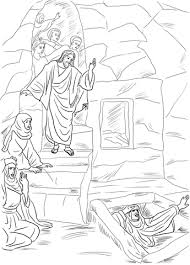 Teraz spróbuj razem ze scholą zaśpiewać prostą piosenkę „To mój Pan, wiele mi uczynił...”https://www.youtube.com/watch?v=2xDuSnaZdTg  (należy skopiować link, wkleić w przeglądarkę i wcisnąć ENTER)Na koniec uklęknij i odmów 3 razy modlitwę: „Któryś za nas cierpiał rany, Jezu Chryste zmiłuj się nad nami”. Niech będzie pochwalony Jezus Chrystus.Na wieki wieków. Amen.Teraz uczyń znaku krzyża (W imię Ojca i Syna i Ducha Świętego). Amen